Adı ve soyadı:T.C. kimlik numarası:	Doğum tarihi ve yeri:İletişim bilgileri:Tel:GSM:E-posta:Adres:Mezun olduğu üniversite:Mezun olduğu bölüm ve mezuniyet notu:Mevcut pozisyonu (öğrenci, mezun, iş vb.):İngilizce dil düzeyi:		A1 / A2 / B1 / B2 / C1 / C2 (Avrupa Ortak Dil Kriterlerine göre) Dil belgesi, yılı ve puanı (varsa):  Fransızca dil düzeyi: 	A1 / A2 / B1 / B2 / C1 / C2 (Avrupa Ortak Dil Kriterlerine göre)Dil belgesi, yılı ve puanı (varsa):10. 	Avrupa Koleji eğitiminden sonra kariyer hedefiniz:(100 kelimeyi geçmeyecek şekilde anlatınız)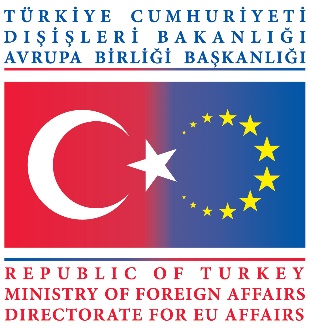 AVRUPA BİRLİĞİ BAŞKANLIĞIAVRUPA KOLEJİ YÜKSEK LİSANS BURS PROGRAMI2019-2020 AKADEMİK YILIBURS BAŞVURU FORMU